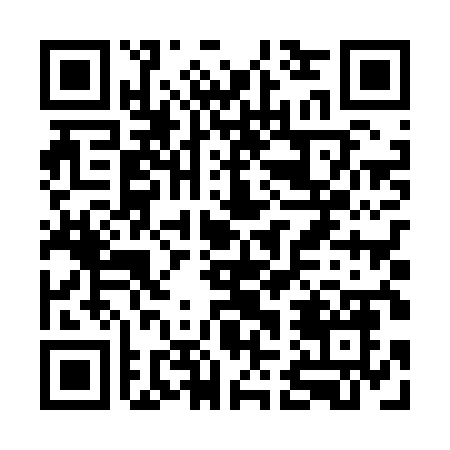 Prayer times for Ankstakiai, LithuaniaWed 1 May 2024 - Fri 31 May 2024High Latitude Method: Angle Based RulePrayer Calculation Method: Muslim World LeagueAsar Calculation Method: HanafiPrayer times provided by https://www.salahtimes.comDateDayFajrSunriseDhuhrAsrMaghribIsha1Wed3:165:511:326:449:1511:412Thu3:155:481:326:469:1711:423Fri3:145:461:326:479:1911:434Sat3:135:441:326:489:2111:435Sun3:125:421:326:499:2311:446Mon3:115:401:326:509:2511:457Tue3:105:381:326:529:2711:468Wed3:095:361:326:539:2911:479Thu3:095:341:326:549:3111:4710Fri3:085:321:326:559:3311:4811Sat3:075:301:326:569:3411:4912Sun3:065:281:316:579:3611:5013Mon3:055:261:316:589:3811:5114Tue3:055:241:316:599:4011:5115Wed3:045:221:327:009:4211:5216Thu3:035:201:327:029:4411:5317Fri3:035:181:327:039:4611:5418Sat3:025:171:327:049:4711:5519Sun3:015:151:327:059:4911:5520Mon3:015:131:327:069:5111:5621Tue3:005:121:327:079:5311:5722Wed2:595:101:327:089:5411:5823Thu2:595:091:327:089:5611:5924Fri2:585:071:327:099:5811:5925Sat2:585:061:327:109:5912:0026Sun2:575:041:327:1110:0112:0127Mon2:575:031:327:1210:0212:0228Tue2:565:021:327:1310:0412:0229Wed2:565:011:337:1410:0512:0330Thu2:564:591:337:1410:0712:0431Fri2:554:581:337:1510:0812:04